AI雷射雕刻機體驗工作坊報名連結: https://makerfactory.tw/site/course/39QR code: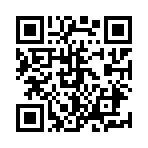 時間內容講師13:30~13:40報到-13:40~14:00歡迎致詞 (MakeX 機器人營隊與大賽說明)成大\勁園14:00~15:00 激光寶盒、光環板應用成大\勁園15:10~16:10體驗工作坊成大\勁園16:10~16:20茶敘茶敘16:20~16:30頒發創客學習力證書＆抽獎成大\勁園16:30賦歸賦歸備註自備筆電自備筆電